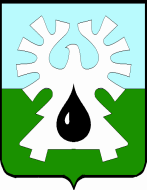 ГОРОДCКОЙ ОКРУГ УРАЙХАНТЫ-МАНСИЙСКОГО АВТОНОМНОГО ОКРУГА - ЮГРЫДУМА ГОРОДА УРАЙРЕШЕНИЕот  16 февраля 2023 года                                                                                № 10О внесении изменения в план работы Думы города Урай на I полугодие 2023 годаРассмотрев предложение депутата Думы города Урай Насибуллина Л.Ф., Дума города Урай решила:1. Внести в план работы Думы города Урай на I полугодие 2023 года, принятый решением  Думы города Урай  от 22.12.2022 № 133 «О плане работы Думы города Урай седьмого созыва на I полугодие 2023 года, следующее изменение:1) дополнить план  работы на май вопросом 10 следующего содержания:«10. О контроле администрации города Урай  за соответствием транспортных средств требованиям безопасности пассажирских перевозок.».     2. Настоящее решение вступает в силу со дня его подписания и подлежит официальному опубликованию в газете «Знамя».Председатель  Думы города Урай                                                                                   А.В. Величко